  「TST Junior 3T型塔式集材機組裝與架線集材實務教育訓練」課程   臺灣森林面積約佔全島面積之60.7%，森林蓄積量皆較全球及各大洲的平均值為高，應具有擴大林木收穫並提升木材自給率之潛力。為推動國產材產業振興並逐步提高木材自給率，如何儘速推展高性能林木收穫機械，培育專業技術人才，提升國內人工林林木收穫作業效率，降低原木生產成本，使國產材具有市場競爭力，應為當務之急。塔式集材機主柱架設時間很短、集材機移轉容易、集材作業之人力需求較少，並可應用單面式搬器，克服多徑間長距離集材須設置息木柱與多部集材機需求之作業瓶頸，因此塔式集材機適合陡峭地形之木材收穫作業，且採用之架線集材方式對森林環境衝擊低。TST Junior 3T型與曳引機連結後，可於窄小的森林作業道中運輸並進行集材作業，很適合台灣林道網路密度低的集材作業，可進行上下坡與平坦地形的集材作業。國內木竹材收穫作業主要瓶頸為集材作業效率低，塔式集材機可大幅提升生產性，間接降低國產材生產成本，增加與進口木竹材市場價格競爭力。因此在淨零碳排政策下，希望提升國產材自給率至10%目標，林務局於本年度引進可進行全地形集材作業的TST Junior 3T型塔式集材機，希望透過教育訓練讓林業合作社、伐木業者、林農等具備以塔式集材機進行集材作業的知識與技術能力，本次課程歡迎林業機關、學術研究單位、林業生產合作社及林木收穫業者中有意願從事原木或原竹生產的業者能踴躍參加。一、主持人：中華林產事業協會 卓志隆 榮譽理事長二、指導單位：行政院農業委員會林務局三、主辦單位：中華林產事業協會四、協辦單位：有限責任永泰林業生產合作社五、課程時間:中華民國112年7月3日(一)至112年7月7日(五)。六、課程地點: 竹東林業產創育成基地(地址:新竹縣竹東鎮大明路296號)、竹東事業區第86林班。七、報名人數: 本研習課程限額40名。參訓人員以各機關主辦林木收穫業務人員及國內從事林木集材作業業商為優先，各機關以2名為限，依報名先後為依據，請儘早報名為荷。八、報名方式及錄取公告:報名時間自即日起至112年06月27日(二)17:00止。1. 傳真報名：填妥報名表後回傳至(03)93102062. 電子報名：掃描QR code填寫表單回傳。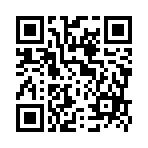 或填妥報名表後寄送至張小姐(email: minlin2931@gmail.com)。報名表亦可至中華林產事業協會網站最新消息下載。3. 錄取公告：主辦單位將依報名者所填寫之資料內容及報名狀況決定錄取者，並於112年06月28日(三)電話通知錄取者。九、交通方式:112年7月3日(一)-112年7月4日(二)課程請學員自行至竹東林業產創育成基地，112年7月5日(三)- 112年7月7日(五)至竹東事業區第86林班，備有接駁車。    十、聯絡資訊：張小姐 Tel:03-9317687。    十一、全程參加者由本協會發給參訓證明乙紙。    十二、注意事項：1. 本次訓練課程不收費，僅提供中餐，相關住宿及交通工具請參加人員自理。2. 響應環保，請各位學員自行攜帶環保杯。「TST Junior 3T型塔式集材機組裝與架線集材實務教育訓練」課程表「TST Junior 3T型塔式集材機組裝與架線集材實務教育訓練」課程報名表＊請務必填寫身分證字號與出生年月日，以便辦理保險。日期時間課程內容綱要講師/助教上課地點7/3(一)報到8:40-9:00竹東林業產創育成基地7/3(一)9:00-17:00TST塔式集材機與搬器構造說明與組裝Johann Trostl/Leopoldine Tina Trostl翻譯吳四印老師竹東林業產創育成基地7/4(二)9:00-17:00TST塔式集材機無線電控制系統與集材系統說明示範與練習Johann Trostl/Leopoldine Tina Trostl翻譯吳四印老師竹東林業產創育成基地7/5(三)9:00-17:00TST塔式集材機集材架線作業及安全檢查(含中間柱)Johann Trostl/Leopoldine Tina Trostl翻譯吳四印老師竹東事業區 第86林班7/6(四)9:00-17:00TST塔式上坡集材機集材作業示範與實務練習Johann Trostl/Leopoldine Tina Trostl翻譯吳四印老師竹東事業區 第86林班7/7(五)9:00-17:00TST塔式集材機下坡集材作業示範與實務練習Johann Trostl/Leopoldine Tina Trostl翻譯吳四印老師竹東事業區 第86林班姓名身份證字號出生年月日(西元年)服務單位服務單位電話行動電話E-mail餐食□葷□素報名回傳傳真：(03)9310206E-mail:minlin2931@gmail.com報名後請來電確認 (03)9317687 張小姐傳真：(03)9310206E-mail:minlin2931@gmail.com報名後請來電確認 (03)9317687 張小姐傳真：(03)9310206E-mail:minlin2931@gmail.com報名後請來電確認 (03)9317687 張小姐備  註